โครงการเพื่อพัฒนาคุณภาพการศึกษา ประจำปีการศึกษา 2559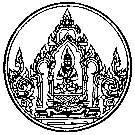 ชื่อโครงการ : พัฒนาห้องเรียนรู้โครงสร้างวิศวกรรมพื้นฐานและพลังงานที่ยั่งยืนลักษณะโครงการ :โครงการใหม่สนองกลยุทธ์โรงเรียน:		1)	พัฒนาผู้เรียนให้มีความรู้ความสามารถเต็มตามศักยภาพสู่มาตรฐานระดับสากลสอดคล้องมาตรฐานการศึกษา :		1)	มาตรฐานที่ 4 ตัวบ่งชี้ที่ 4.1-4.4		2)	มาตรฐานที่ 11 ตัวบ่งชี้ที่ 11.1		3)	มาตรฐานที่ 15 ตัวบ่งชี้ที่ 15.1, 15.2ผู้รับผิดชอบโครงการ :นายสมประสงค์ จำปาทองกลุ่มงานที่รับผิดชอบ :กลุ่มบริหารวิชาการ	1.	หลักการและเหตุผล		โครงการห้องเรียนรู้โครงสร้างวิศวกรรมพื้นฐานหุ่นยนต์และพลังงานที่ยั่งยืน (Creative Classroom) คือโครงการที่สอดคล้องกับโครงการ Green Mechanics เพราะเป็นรากฐานในการให้เยาวชนได้พัฒนาความคิดสร้างสรรค์ในเชิงวิศวกรรมและสร้างสรรค์งานทางด้านกลไกต่างๆ เพื่อทำเป็นเครื่องมือกลที่เป็นประโยชน์หลากหลายชนิด เน้นการพัฒนาพลังงานสะอาดที่ยั่งยืน ฝึกฝนตนเองเพื่อเป็นวิศวกร หรือนักวิทยาศาสตร์ผู้มีความสามารถให้กับประเทศชาติและของโลกในอนาคต		โครงการนี้ได้รับการตอบรับและพัฒนาโดยหน่วยงานทางการศึกษาของหลายประเทศ เช่น จีน ฮ่องกง อินเดีย ญี่ปุ่น เกาหลี รัสเซีย และประเทศไทย ประเทศต่างๆเหล่านี้ ได้พัฒนากิจกรรมหลากหลาย เพื่อพัฒนาเยาวชนของตนตั้งแต่ชั้นอนุบาล จนถึงการประยุกต์เข้ากับงานวิจัยระดับปริญญาเอก หลายประเทศจัดเป็นหลักสูตรเสริมสำหรับเด็กผู้มีความสามารถพิเศษทางวิทยาศาสตร์และเทคโนโลยี และจัดตั้งห้องเรียนรู้โครงสร้างวิศวกรรมพื้นฐานหุ่นยนต์และพลังงานที่ยั่งยืน เพื่อให้เอื้อต่อความคิด ความสามารถของเยาวชนของตน	2.	วัตถุประสงค์		เพื่อส่งเสริมและพัฒนานักเรียนให้มีคุณภาพตามมาตรฐานการเรียนรู้ มีทักษะในการคิดวิเคราะห์ และได้รับการพัฒนาเต็มตามศักยภาพ ตามความสนใจและถนัดของนักเรียนแต่ละบุคคล	3.	เป้าหมายเชิงปริมาณและคุณภาพ		1)	เป้าหมายเชิงปริมาณ	นักเรียนโรงเรียนพุทธิรังสีพิบูลจำนวน 700 คนได้เรียนรู้ และปฏิบัติกิจกรรมสร้างสรรค์ โดยใช้เวลาเรียนทั้งด้านวิชาการ และการปฏิบัติกิจกรรมอย่างเหมาะสม		2)	เป้าหมายเชิงคุณภาพ		นักเรียนโรงเรียนพุทธิรังสีพิบูลนักเรียนมีความสามารถในการคิดวิเคราะห์ มีทักษะชีวิต และมีความสามารถในการเรียนรู้ด้วยตนเองตามความถนัด ความสนใจ ตามศักยภาพของตนเองแต่ละคน	4.	วิธีดำเนินการ/ขั้นตอนการดำเนินการ	5.	หน่วยงาน/ผู้ที่เกี่ยวข้อง		1)	กลุ่มบริหารวิชาการ		2)	กลุ่มบริหารงบประมาณ	6.	ระดับความสำเร็จ	7.	ผลที่คาดว่าจะได้รับ		1)	นักเรียนได้เรียนรู้ และปฏิบัติกิจกรรมสร้างสรรค์ โดยใช้เวลาเรียนทั้งด้านวิชาการ และการปฏิบัติกิจกรรมอย่างเหมาะสม		2)	นักเรียนมีความสามารถในการคิดวิเคราะห์ มีทักษะชีวิต และมีความสามารถในการเรียนรู้ด้วยตนเองตามความถนัด ความสนใจ ตามศักยภาพของตนเองแต่ละคน		3)	นักเรียนมีความสุขในการเรียนรู้ มีภาระงาน การบ้าน เหมาะสม และสอดคล้องกับมาตรฐานการเรียนรู้ และตัวชี้วัด	ลงชื่อ ……………...............................……………….	ลงชื่อ ……………...............................……………….	(นายสมประสงค์ จำปาทอง)	(นายบุญเกิด ฟุ้งสวัสดิ์)	ผู้เสนอโครงการ	ผู้พิจารณาโครงการผลการพิจารณาของผู้อำนวยการโรงเรียน	 อนุมัติ		 ไม่อนุมัติ		 อื่น ๆ …………………………ลงชื่อ ……………...............................……………….(นายสมบัติ รัตนคร)ผู้อำนวยการโรงเรียนพุทธิรังสีพิบูล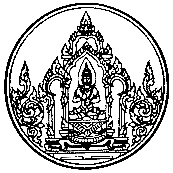 ตารางแสดงรายละเอียดทรัพยากรและค่าใช้จ่ายโครงการพัฒนาห้องเรียนรู้โครงสร้างวิศวกรรมพื้นฐานและพลังงานที่ยั่งยืน1)	การแข่งขัน Thailand Green Mech contest 2)	การให้บริการสื่อและอุปกรณ์แก่ครูและนักเรียนสรุป	งบประมาณของโครงการพัฒนาห้องเรียนรู้โครงสร้างวิศวกรรมพื้นฐานและพลังงานที่ยั่งยืนงาน/กิจกรรมที่สำคัญระยะเวลางบประมาณผู้รับผิดชอบ1)	การแข่งขัน Thailand Green Mech contest เม.ย.-ส.ค. 5910,800นายสมประสงค์ จำปาทอง	(1)	วางแผนการทำงานตามโจทย์ที่ได้รับ	(2)	ฝึกซ้อมนักเรียนตามแผนที่วางไว้	(3)	เดินทางเข้าร่วมการแข่งขันและรายงานผลการแข่งขัน2)	การให้บริการสื่อและอุปกรณ์แก่ครูและนักเรียนตลอดปีการศึกษา450นายสมประสงค์ จำปาทอง	(1)	จัดทำระเบียบการใช้บริการห้องเรียน สื่อ และอุปกรณ์	(2)	จัดทำทะเบียนการใช้บริการห้องเรียน สื่อ และอุปกรณ์	(3)	จัดหาสื่อและอุปกรณ์ต่างๆ รวมถึงการดูแลรักษา การวางแผนการซ่อม จำหน่ายสื่อและอุปกรณ์ที่ชำรุดเสียหาย	(4)	รายงานข้อมูลสถิติการใช้บริการห้องเรียน สื่อ และอุปกรณ์รวมรวม11,250ตัวชี้วัดความสำเร็จระดับความสำเร็จวิธีการประเมินเครื่องมือ1)	นักเรียนได้รับรางวัลในระดับจังหวัด/ประเทศ/นานาชาติ100%ผลการแข่งขันรายงานผลการแข่งขัน2)	ความพึงพอใจในการรับบริการสื่อและอุปกรณ์แก่ครูและนักเรียน100%ประเมินความพึงพอใจแบบประเมินที่รายการจำนวนหน่วยราคาต่อหน่วยจำนวนเงิน(บาท)ประเภทค่าใช้จ่ายประเภทค่าใช้จ่ายประเภทค่าใช้จ่ายประเภทค่าใช้จ่ายประเภทค่าใช้จ่ายที่รายการจำนวนหน่วยราคาต่อหน่วยจำนวนเงิน(บาท)วัสดุค่าตอบแทนค่าใช้สอยครุภัณฑ์อื่น ๆ1แบตเตอรี่ 12 โวลต์ 7.5 Ah5 ก้อน5002,5002แบตเตอรี่ 2550 mAh AAx46 แพค6003,6003เครื่องชาร์ตแบตเตอรี 12 โวลต์3 เครื่อง3009004เครื่องชาร์ตแบตเตอรี AA3 เครื่อง3009005หลอดฮาโลเจน 12 โวลต์20 หลอด408006ขั้วสายไฟหลอดฮาโลเจน20 อัน306007สายไฟ20 เมตร255008ไมโครสวิตช์30 อัน206009สวิตช์โยก10 อัน2020010สวิตช์ กดติด-ปล่อยดับ20 อัน10200รวมเงินรวมเงินรวมเงินรวมเงิน10,800หมายเหตุ ทำเครื่องหมาย  ลงในประเภทค่าใช้จ่ายหมายเหตุ ทำเครื่องหมาย  ลงในประเภทค่าใช้จ่ายหมายเหตุ ทำเครื่องหมาย  ลงในประเภทค่าใช้จ่ายหมายเหตุ ทำเครื่องหมาย  ลงในประเภทค่าใช้จ่ายหมายเหตุ ทำเครื่องหมาย  ลงในประเภทค่าใช้จ่ายที่รายการจำนวนหน่วยราคาต่อหน่วยจำนวนเงิน(บาท)ประเภทค่าใช้จ่ายประเภทค่าใช้จ่ายประเภทค่าใช้จ่ายประเภทค่าใช้จ่ายประเภทค่าใช้จ่ายที่รายการจำนวนหน่วยราคาต่อหน่วยจำนวนเงิน(บาท)วัสดุค่าตอบแทนค่าใช้สอยครุภัณฑ์อื่น ๆ1สมุดเบอร์ 22 เล่ม501002แฟ้มตราช้าง 3 นิ้ว5 แฟ้ม502503กระดาษโปสเตอร์อ่อนสี20 แผ่น5100รวมเงินรวมเงินรวมเงินรวมเงิน450หมายเหตุ ทำเครื่องหมาย  ลงในประเภทค่าใช้จ่ายหมายเหตุ ทำเครื่องหมาย  ลงในประเภทค่าใช้จ่ายหมายเหตุ ทำเครื่องหมาย  ลงในประเภทค่าใช้จ่ายหมายเหตุ ทำเครื่องหมาย  ลงในประเภทค่าใช้จ่ายหมายเหตุ ทำเครื่องหมาย  ลงในประเภทค่าใช้จ่ายลำดับประเภทค่าใช้จ่ายรวมเงินแหล่งงบประมาณจำนวนเงิน1ค่าวัสดุ11,250เงินอุดหนุนรายหัวฯ(เรียนฟรี 15 ปี)เงินรายได้สถานศึกษา เงินอื่น ๆ 11,2502ค่าตอบแทน-เงินอุดหนุนรายหัวฯ(เรียนฟรี 15 ปี)เงินรายได้สถานศึกษา เงินอื่น ๆ 11,2503ค่าใช้สอย-เงินอุดหนุนรายหัวฯ(เรียนฟรี 15 ปี)เงินรายได้สถานศึกษา เงินอื่น ๆ 11,2504ค่าครุภัณฑ์-เงินอุดหนุนรายหัวฯ(เรียนฟรี 15 ปี)เงินรายได้สถานศึกษา เงินอื่น ๆ 11,2505ค่าใช้จ่ายอื่น ๆ -เงินอุดหนุนรายหัวฯ(เรียนฟรี 15 ปี)เงินรายได้สถานศึกษา เงินอื่น ๆ 11,250รวมทั้งสิ้นรวมทั้งสิ้น11,250เงินอุดหนุนรายหัวฯ(เรียนฟรี 15 ปี)เงินรายได้สถานศึกษา เงินอื่น ๆ 11,250